Введено в действие приказом ФГБОУ ВО Бурятская ГСХАот «28» апреля 2021 г. № 514 ПОЛОЖЕНИЕОБ ОБУЧЕНИИ ИНВАЛИДОВ И ЛИЦ С ОГРАНИЧЕННЫМИВОЗМОЖНОСТЯМИ ЗДОРОВЬЯ ПО ОБРАЗОВАТЕЛЬНЫМ ПРОГРАММАМ СРЕДНЕГО ПРОФЕССИОНАЛЬНОГО ОБРАЗОВАНИЯВ АГРОТЕХНИЧЕСКОМ КОЛЛЕДЖЕ  ФГБОУ ВО БУРЯТСКАЯ ГСХА (ВЕРСИЯ 2.0)Улан-Удэ, 2021ОБЩИЕ ПОЛОЖЕНИЯ 1.1. Настоящее Положение определяет специальные условия обучения направления работы с инвалидами и лицами с ограниченными возможностями здоровья (далее – обучающиеся (лица) с ОВЗ) в  Агротехническом колледже (далее – Колледж) ФГБОУ ВО «Бурятская государственная сельскохозяйственная академия им. В.Р. Филиппова» (далее – Академия).1.2. Настоящее Положение разработано на основании следующих нормативных документов: - Федеральный  закон  РФ  от 29 .12.  2012  № 273-ФЗ «Об образовании в Российской Федерации»;- Федеральный  закон  РФ от 24. 11.1995  № 181- ФЗ «О социальной защите инвалидов в Российской Федерации»;- Федеральный  закон РФ  от 03.05.2012 № 46-ФЗ «О ратификации Конвенции о правах инвалидов»;- Приказ  Министерства просвещения Российской Федерации от 24 августа 2022 г. №762 «Об утверждении Порядка организации и осуществления образовательной деятельности по образовательным программам среднего профессионального образования»;- Приказ Министерства науки и высшего образования РФ, Министерства просвещения РФ от 05.08.2020  № 885/390 «О практической подготовке обучающихся»;- Приказ Министерства просвещения РФ 08.11.2021  №  800 «Об утверждении Порядка проведения государственной итоговой аттестации по образовательным программам среднего профессионального образования»;- Приказ  Министерства образования и науки РФ  от 09.11.2015 №1309 «Об утверждении Порядка обеспечения условий доступности для инвалидов объектов и предоставляемых услуг в сфере образования, а также оказания им при этом необходимой помощи»; - Приказ Министерства просвещения РФ от 02.09. 2020  № 457 «Об утверждении Порядка приема на обучение по образовательным программам среднего профессионального образования»;- Приказ Министерства образования и науки РФ от 23.08.2017 №816 «Об утверждении Порядка применения организациями, осуществляющими образовательную деятельность, электронного обучения, дистанционных образовательных технологий при реализации образовательных программ»; - Методическими рекомендациями по организации образовательного процесса для обучения инвалидов и лиц с ограниченными возможностями здоровья в образовательных организациях высшего образования, в том числе оснащенности образовательного процесса, утвержденными Министерством образования и науки РФ  08.04.2014 № АК- 44/05вн;- Методические рекомендации по разработке и реализации адаптированных образовательных программ среднего профессионального образования (письмо Министерства образования и науки РФ от 20.04.2015 № 06-443 «О направлении методических рекомендаций»);- Письмо Министерства просвещения РФ от 10.04. 2020 г  № 05-398 «О направлении методических рекомендаций» (Методические рекомендации по реализации образовательных программ СПО и профессионального обучения лиц с инвалидностью и ОВЗ с применением электронного обучения и дистанционных образовательных технологий)- Устав Академии;-  и иные локальные нормативные акты  Академии.1.3.  В настоящем Положении используются следующие понятия:Обучающийся с ограниченными возможностями здоровья - физическое лицо, имеющее недостатки в физическом и (или) психологическом развитии, подтвержденные психолого-медико-педагогической комиссией и препятствующие получению образования без создания специальных условий.Инвалид - лицо, которое имеет нарушение здоровья со стойким расстройством функций организма, обусловленное заболеваниями, последствиями травм или дефектами, приводящее к ограничению жизнедеятельности и вызывающее необходимость его социальной защиты.Инклюзивное образование - обеспечение равного доступа к образованию для всех обучающихся с учетом разнообразия особых образовательных потребностей и индивидуальных возможностей.Адаптированная образовательная программа среднего профессионального образования - программа подготовки квалифицированных рабочих, служащих или программа подготовки специалистов среднего звена, адаптированная для обучения инвалидов и лиц с ограниченными возможностями здоровья с учетом особенностей их психофизического развития, индивидуальных возможностей и при необходимости обеспечивающая коррекцию нарушений развития и социальную адаптацию указанных лиц.Адаптационная дисциплина - это элемент адаптированной образовательной программы среднего профессионального образования, направленный на индивидуальную коррекцию учебных и коммуникативных умений и способствующий социальной и профессиональной адаптации обучающихся инвалидов и обучающихся с ограниченными возможностями здоровья.Индивидуальная программа реабилитации (ИПР) инвалида - разработанный на основе решения Государственной службы медико-социальной экспертизы комплекс оптимальных для инвалида реабилитационных мероприятий, включающий в себя отдельные виды, формы, объемы, сроки и порядок реализации медицинских, профессиональных и других реабилитационных мер, направленных на восстановление, компенсацию нарушенных или утраченных функций организма, восстановление, компенсацию способностей инвалида к выполнению определенных видов деятельности.Индивидуальный учебный план - учебный план, обеспечивающий освоение образовательной программы на основе индивидуализации ее содержания с учетом особенностей и образовательных потребностей конкретного обучающегося.Специальные условия для получения образования - условия обучения, воспитания и развития обучающихся инвалидов и обучающихся с ограниченными возможностями здоровья, включающие в себя использование специальных образовательных программ и методов обучения и воспитания, специальных учебников, учебных пособий и дидактических материалов, специальных технических средств обучения коллективного и индивидуального пользования, предоставление услуг ассистента (помощника), оказывающего обучающимся необходимую техническую помощь, проведение групповых и индивидуальных коррекционных занятий, обеспечение доступа в здания организаций, осуществляющих образовательную деятельность, и другие условия, без которых невозможно или затруднено освоение образовательных программ инвалидами и обучающимися с ограниченными возможностями здоровья.1.4  Инвалид при поступлении на  образовательную программу СПО должен предъявить индивидуальную программу реабилитации инвалида (ребенка-инвалида) с рекомендацией об обучении по данной специальности, содержащую информацию о необходимых специальных условиях обучения, а также сведения относительно рекомендованных условий и видов труда.Лицо с ограниченными возможностями здоровья при поступлении на образовательную программу СПО должно предъявить заключение психолого-медико-педагогической комиссии с рекомендацией об обучении по данной специальности, содержащее информацию о необходимых специальных условиях обучения.1.5 Обучение по образовательным программам среднего профессионального образования инвалидов и  обучающихся с ограниченными возможностями здоровья осуществляется Академией с учетом особенностей психофизического развития, индивидуальных возможностей и состояния здоровья таких обучающихся.1.6 Образование обучающихся с ограниченными возможностями здоровья может быть организовано как совместно с другими обучающимися, так и в отдельных группах. Численность обучающихся с ограниченными возможностями здоровья в учебной группе устанавливается до 15 человек1.7  В целях обеспечения специальных условий обучения инвалиды и лица с ОВЗ по своему письменному согласию предоставляют Академии сведения о состоянии здоровья, рекомендации медико-социальной экспертизы или психолого-медико-педагогической комиссии.1.8 Академией обеспечиваются специальные условия для получения среднего профессионального образования  по образовательным программам инвалидами и обучающимися с ограниченными возможностями здоровья. Под специальными условиями для получения среднего профессионального образования обучающимися с ограниченными возможностями здоровья понимаются условия обучения, воспитания и развития таких обучающихся, включающие в себя использование специальных образовательных программ и методов обучения и воспитания, специальных учебников, учебных пособий и дидактических материалов, специальных технических средств обучения коллективного и индивидуального пользования, предоставление услуг ассистента (помощника), оказывающего обучающимся необходимую техническую помощь, проведение групповых и индивидуальных коррекционных занятий, обеспечение доступа в здания образовательных организаций и другие условия, без которых невозможно или затруднено освоение образовательных программ обучающимися с ограниченными возможностями здоровья. 1.9 В целях доступности получения высшего образования по образовательным программам лицами с ограниченными возможностями здоровья Академией обеспечивается:В целях доступности получения среднего профессионального образования обучающимися с ограниченными возможностями здоровья образовательной организацией обеспечивается:1) для обучающихся с ограниченными возможностями здоровья по зрению: адаптация официальных сайтов образовательных организаций в сети Интернет с учетом особых потребностей инвалидов по зрению с приведением их к международному стандарту доступности веб-контента и веб-сервисов (WCAG); размещение в доступных для обучающихся, являющихся слепыми или слабовидящими, местах и в адаптированной форме (с учетом их особых потребностей) справочной информации о расписании лекций, учебных занятий (должна быть выполнена крупным (высота прописных букв не менее 7,5 см) рельефно-контрастным шрифтом (на белом или желтом фоне) и продублирована шрифтом Брайля); присутствие ассистента, оказывающего обучающемуся необходимую помощь; обеспечение выпуска альтернативных форматов печатных материалов (крупный шрифт или аудиофайлы); обеспечение доступа обучающегося, являющегося слепым и использующего собаку-поводыря, к зданию образовательной организации, располагающего местом для размещения собаки-поводыря в часы обучения самого обучающегося;2) для обучающихся с ограниченными возможностями здоровья по слуху: дублирование звуковой справочной информации о расписании учебных занятий визуальной (установка мониторов с возможностью трансляции субтитров (мониторы, их размеры и количество необходимо определять с учетом размеров помещения); обеспечение надлежащими звуковыми средствами воспроизведения информации; 3) для обучающихся, имеющих нарушения опорно-двигательного аппарата, материально-технические условия должны обеспечивать возможность беспрепятственного доступа обучающихся в учебные помещения, столовые, туалетные и другие помещения образовательной организации, а также их пребывания в указанных помещениях (наличие пандусов, поручней, расширенных дверных проемов, лифтов, локальное понижение стоек-барьеров до высоты не более 0,8 м; наличие специальных кресел и других приспособлений).При получении среднего профессионального образования обучающимся с ограниченными возможностями здоровья предоставляются бесплатно специальные учебники и учебные пособия, иная учебная литература, а также услуги сурдопереводчиков и тифлосурдопереводчиков. С учетом особых потребностей обучающихся с ограниченными возможностями здоровья образовательной организацией обеспечивается предоставление учебных, лекционных материалов в электронном виде.1.10  Нормативный срок освоения программ определяется в соответствии с ФГОС СПО по соответствующей специальности. Срок освоения образовательной программы в соответствии с ФГОС по специальностям СПО при необходимости увеличивается не более чем на 10 месяцев.1.11  Срок получения среднего профессионального  образования по адаптированной образовательной программе  инвалидами и лицами с ограниченными возможностями здоровья увеличивается Академией на основании письменного заявления обучающегося.1.12 Координация усилий по развитию инклюзивного образования в Академии, формирование и развитие системы инклюзивного образования, психолого-педагогическая и медико-социальная поддержка и сопровождение лиц с ОВЗ возлагается на структурные подразделения Академии: учебно-методическое управление (далее – УМУ), социально-психологическая служба, Центр довузовской подготовки, Службы содействия трудоустройству, деканаты и директораты Академии.1.13  На официальном сайте Академии размещаются и актуализируются по мере обновления: информация о наличии условий для обучения инвалидов и лиц с ОВЗ, адаптированные для инвалидов программы подготовки с учетом различных нозологий, виды и формы сопровождения обучения, информация о наличии специальных технических и программных средств обучения, дистанционных образовательных технологий, прочие документы и сведения.Имеется альтернативная версия официального сайта Академии для слабовидящих.ПОРЯДОК РАЗРАБОТКИ АДАПТИРОВАННОЙ ОБРАЗОВАТЕЛЬНОЙ ПРОГРАММЫ2.1 Разработка и реализация адаптированной образовательной программы  ориентирована  на решение следующих задач: - повышение уровня доступности среднего профессионального образования для лиц с ОВЗ и инвалидов; - повышение качества среднего профессионального образования лиц с ОВЗ и инвалидов; - создание в Академии  специальных условий, необходимых для получения среднего профессионального образования лицами с ОВЗ и инвалидами, их адаптации и социализации; - возможность формирования индивидуальной образовательной траектории для обучающихся с ОВЗ или обучающихся инвалидов; - формирование в Академии  толерантной социокультурной среды2.2  Разработка  адаптационных образовательных программ среднего профессионального образования  осуществляется при наличии личного заявления обучающегося.  К заявлению обучающийся должен приложить документы, подтверждающие его право на обучение по адаптированной образовательной программе СПО (Справку ИПРА или рекомендации ПМПК). 2.3  Адаптационная образовательная программа  разрабатывается на основе ФГОС СПО образовательной программы среднего профессионального образования по соответствующей специальности. 2.4  Особенностями адаптационных образовательных программ  являются: - наличие адаптационных дисциплин, позволяющих индивидуально корректировать нарушения учебных и коммуникативных умений, профессиональной и социальной адаптации обучающихся; - выбор методов обучения, обусловленный в каждом отдельном случае целями обучения, исходным уровнем имеющихся знаний, умений, навыков, уровнем профессиональной подготовки педагогов, методического и материально-технического обеспечения, особенностями восприятия информации обучающимися; - обеспечение обучающихся печатными и электронными образовательными ресурсами в формах, адаптированных к ограничениям их здоровья; - выбор мест прохождения практики с учетом рекомендаций медико-социальной экспертизы, содержащихся в индивидуальной программе реабилитации или абилитации инвалида относительно рекомендованных условий и видов труда; - проведение текущего контроля успеваемости, промежуточной и государственной итоговой аттестации обучающихся с учетом особенностей нарушений их здоровья; - разработка, при необходимости, индивидуальных учебных планов и индивидуальных графиков, позволяющих обучаться с учетом различных вариантов проведения занятий: в образовательной организации (в академической группе и индивидуально) или на дому с использованием дистанционных образовательных технологий; - осуществление комплексного сопровождения образовательного процесса лиц с ОВЗ и инвалидов в соответствии с рекомендациями медико-социальной экспертизы или психолого-медико-педагогической комиссии; - установление особого порядка освоения дисциплины «Физическая культура» на основе соблюдения принципов здоровьесбережения и адаптивной физической культуры; - создание толерантной социокультурной среды, волонтерской помощи обучающимся с ограниченными возможностями здоровья и инвалидам. 2.5  Для решения адаптационных задач обучающихся лиц с ОВЗ и инвалидов, в качестве дисциплин по выбору, вводятся адаптационные дисциплины. Адаптационные дисциплины предназначены для устранения влияния ограничений здоровья обучающихся с ОВЗ и обучающихся инвалидов на формирование общих и профессиональных компетенций с целью достижения запланированных результатов освоения образовательной программы. 2.6  Адаптационные дисциплины являются обязательными для обучающихся, осваивающих ОПОП СПО. Перечень дисциплин адаптационного учебного цикла определяется образовательной организацией самостоятельно, исходя из особенностей контингента обучающихся. 2.7 Адаптивная образовательная программа  может быть разработана как в отношении учебной группы инвалидов и лиц с ОВЗ, так и для конкретного обучающегося. Численность обучающихся инвалидов и лиц с ОВЗ в учебной группе устанавливается до 15 человек. 2.8  Рабочие программы учебных дисциплин общеобразовательного учебного цикла разрабатываются с учетом специфики осваиваемой специальности среднего профессионального образования. 2.9  Все компоненты адаптивной образовательной программы  и приложения к ней разрабатываются на основе соответствующей ОПОП СПО и при необходимости дополняются сведениями, определяющими специфику реализации адаптивной образовательной  программы для обучающихся инвалидов и лиц с ОВЗ. 2.10  В общей характеристике адаптивной образовательной программы  включается перечень адаптационных дисциплин. 2.11 Раздел, касающийся условий реализации адаптивной образовательной программы, дополняется сведениями об архитектуре безбарьерной среды Академии, организации рабочих мест, где реализуется обучение лиц с ОВЗ и инвалидов, перечнем технических средств общего и специального назначения (для обучающихся с нарушениями зрения, слуха, опорно-двигательного аппарата), используемых при реализации адаптивной образовательной программы. В данном подразделе также представляется информация о специальных учебниках и учебных пособиях, Интернет-ресурсах и электронных библиотечных системах, адаптированных для лиц с ОВЗ и инвалидов, которые будут использованы в образовательном процессе. Представляются сведения об электронной информационной образовательной среде, доступной для обучающихся с ОВЗ и обучающихся инвалидов. 2.12  Содержание учебно-методических комплектов дисциплин, профессиональных модулей, рабочих программ всех видов практик, программ   определяется локальными актами академии и при необходимости адаптируется для освоения обучающимися инвалидами и обучающимися с ограниченными возможностями здоровья. 3. ПОРЯДОК РЕАЛИЗАЦИИ АДАПТИРОВАННЫХ ОБРАЗОВАТЕЛЬНЫХ ПРОГРАММ СРЕДНЕГО ПРОФЕССИОНАЛЬНОГО ОБРАЗОВАНИЯ3.1 При составлении индивидуального календарного учебного графика для обучающихся из числа лиц с ОВЗ может быть предусмотрено проведение учебных занятий как непосредственно в Академии  (в академической группе и (или) индивидуально), так и с использованием дистанционных образовательных технологий. При использовании электронного обучения и дистанционных образовательных технологий для обучения лиц с ограниченными возможностями здоровья необходимо предусматривать возможность приема-передачи информации в доступных для них формах.3.2  В  соответствии с Положением о  реализации дисциплин по физической культуре и спорту в ФГБОУ ВО Бурятская ГСХА  проведение занятий для инвалидов и обучающихся с ограниченными возможностями здоровья осуществляется устанавливается особый  порядок освоения дисциплины «Физическая культура»  на основании соблюдения принципов здоровьесбережения и адаптивной физической культуры. На основании результатов медицинского обследования в зависимости от нозологии обучающегося и степени ограниченности возможностей из числа инвалидов и лиц с ограниченными возможностями здоровья формируются специальные учебные группы для освоения дисциплины «Физическая культура». Для специальных учебных групп могут быть организованы следующие виды занятий: подвижные занятия адаптивной физкультурой в специально оборудованных спортивных тренажерных залах или на открытом воздухе, которые проводятся специалистами, имеющими соответствующую подготовку; занятия по настольным, интеллектуальным видам спорта; лекционные занятия.  Занятия с инвалидами и лицами с ограниченными возможностями здоровья физической культурой  проводятся на площадках (в помещениях и на открытом воздухе), оборудованных специализированными тренажерами, тренажерами общеукрепляющей направленности и фитнес-тренажерами. Преподаватели дисциплины "Физическая культура" имеют  соответствующую подготовку для занятий с инвалидами и лицами с ограниченными возможностями здоровья. 3.3 В соответствии с Положением о практике обучающихся, осваивающих основные профессиональные образовательные программы среднего профессионального образования в Агротехническом колледже ФГБОУ ВО Бурятская ГСХА, при разработке программ практик в рамках учебного плана по ОПОП СПО  должно быть учтено, что практика для обучающихся с ограниченными возможностями здоровья и инвалидов проводится с учетом особенностей их психофизического развития, индивидуальных возможностей и состояния здоровья.3.4 Выбор мест прохождения практик для инвалидов и лиц с ОВЗ производится с учетом требований их доступности для данных обучающихся и рекомендации медико-социальной экспертизы, а также индивидуальной программе реабилитации инвалида, относительно рекомендованных условий и видов труда учреждением медико-социальной экспертизы.3.5   При направлении инвалида и обучающегося с ОВЗ в организацию или предприятие для прохождения предусмотренной учебным планом практики Академия согласовывает с организацией (предприятием) условия и виды труда с учетом рекомендаций медико-социальной экспертизы и индивидуальной программы реабилитации инвалида. При необходимости для прохождения практики создаются специальные рабочие места в соответствии с учетом нарушенных функций и ограничений их жизнедеятельности.Специальные рабочие места для трудоустройства инвалидов - рабочие места, требующие дополнительных мер по организации труда, включая адаптацию основного и вспомогательного оборудования, технического и организационного оснащения, дополнительного оснащения и обеспечения техническими приспособлениями с учетом индивидуальных возможностей инвалидов.3.6  Текущий контроль успеваемости и промежуточная аттестация обучающихся.Конкретные формы и процедуры текущего контроля успеваемости и промежуточной аттестации обучающихся инвалидов и обучающихся с ограниченными возможностями здоровья устанавливаются образовательной организацией самостоятельно с учетом ограничений здоровья. Их рекомендуется доводить до сведения обучающихся в сроки, определенные в локальных нормативных актах образовательной организации, но не позднее первых двух месяцев от начала обучения.Для обучающегося инвалида или обучающегося с ограниченными возможностями здоровья рекомендуется осуществление входного контроля, назначение которого состоит в определении его способностей, особенностей восприятия и готовности к освоению учебного материала. Форма входного контроля для обучающихся инвалидов и обучающихся с ограниченными возможностями здоровья устанавливается с учетом индивидуальных психофизических особенностей (устно, письменно на бумаге, письменно на компьютере, в форме тестирования и т.п.). При необходимости обучающимся предоставляется дополнительное время для подготовки ответа.Текущий контроль успеваемости осуществляется преподавателем и/или обучающимся инвалидом или обучающимся с ограниченными возможностями здоровья в процессе проведения практических занятий и лабораторных работ, а также выполнения индивидуальных работ и домашних заданий, или в режиме тренировочного тестирования в целях получения информации о выполнении обучаемым требуемых действий в процессе учебной деятельности; правильности выполнения требуемых действий; соответствии формы действия данному этапу усвоения учебного материала; формировании действия с должной мерой обобщения, освоения (в том числе автоматизированности, быстроты выполнения) и т.д. Текущий контроль успеваемости для обучающихся инвалидов и обучающихся с ограниченными возможностями здоровья имеет большое значение, поскольку позволяет своевременно выявить затруднения и отставание в обучении и внести коррективы в учебную деятельность.Промежуточная аттестация обучающихся осуществляется в форме зачетов и/или экзаменов. Форма промежуточной аттестации для обучающихся инвалидов и обучающихся с ограниченными возможностями здоровья устанавливается с учетом индивидуальных психофизических особенностей (устно, письменно на бумаге, письменно на компьютере, в форме тестирования и т.п.). При необходимости рекомендуется предусмотреть для них увеличение времени на подготовку к зачетам и экзаменам, а также предоставлять дополнительное время для подготовки ответа на зачете/экзамене. При необходимости для обучающихся инвалидов и обучающихся с ограниченными возможностями здоровья промежуточная аттестация может проводиться в несколько этапов. 3.7 Организация государственной итоговой аттестации выпускников-инвалидов и выпускников с ограниченными возможностями здоровья.Государственная итоговая аттестация выпускников, завершающих обучение по специальности СПО, является обязательной и осуществляется после освоения адаптированной образовательной программы в полном объеме.Выпускники или родители (законные представители) несовершеннолетних выпускников  не позднее чем за 3 месяца до начала государственной итоговой аттестации подают письменное заявление о необходимости создания для них специальных условий при проведении государственной итоговой аттестации. В специальные условия входят: предоставление отдельной аудитории, увеличение времени для подготовки ответа, присутствие ассистента, оказывающего необходимую техническую помощь, выбор формы предоставления инструкции по порядку проведения государственной итоговой аттестации, формы предоставления заданий и ответов), использование специальных технических средств, предоставление перерыва для приема пищи, лекарств и др.К заявлению прилагаются документы, подтверждающие наличие у обучающегося индивидуальных особенностей (оригинал или заверенная копия справки, подтверждающей факт установления инвалидности, выданной федеральным учреждением медико-социальной экспертизы, а также копии рекомендаций психолого-медико-педагогической комиссии  при наличии). В заявлении обучающийся указывает на необходимость (отсутствие необходимости) присутствия ассистента на государственном аттестационном испытании, необходимость (отсутствие необходимости) увеличения продолжительности сдачи государственного аттестационного испытания по отношению к установленной продолжительности (для каждого государственного аттестационного испытания).При проведении государственной итоговой аттестации обеспечивается соблюдение следующих общих требований:проведение государственной итоговой аттестации для лиц с ограниченными возможностями здоровья в одной аудитории совместно с выпускниками, не имеющими ограниченных возможностей здоровья, если это не создает трудностей для выпускников при прохождении государственной итоговой аттестации;присутствие в аудитории, центре проведения экзамена тьютора, ассистента, оказывающих  выпускникам необходимую техническую помощь с учетом их индивидуальных особенностей (занять рабочее место, передвигаться, прочитать и оформить задание, общаться с членами государственной экзаменационной комиссии, членами экспертной группы);пользование необходимыми выпускникам техническими средствами при прохождении государственной итоговой аттестации с учетом их индивидуальных особенностей;обеспечение возможности беспрепятственного доступа выпускников в аудитории, туалетные и другие помещения, а также их пребывания в указанных помещениях (наличие пандусов, поручней, расширенных дверных проемов, лифтов, при отсутствии лифтов аудитория должна располагаться на первом этаже, наличие специальных кресел и других приспособлений).Дополнительно при проведении государственной итоговой аттестации обеспечивается соблюдение следующих требований в зависимости от категорий выпускников с ограниченными возможностями здоровья, выпускников из числа детей-инвалидов и инвалидов:а) для слепых:задания для выполнения, а также инструкция о порядке государственной итоговой аттестации, комплект оценочной документации, задания демонстрационного экзамена оформляются рельефно-точечным шрифтом Брайля или в виде электронного документа, доступного с помощью компьютера со специализированным программным обеспечением для слепых, или зачитываются ассистентом;письменные задания выполняются на бумаге рельефно-точечным шрифтом Брайля или на компьютере со специализированным программным обеспечением для слепых, или надиктовываются ассистенту;выпускникам для выполнения задания при необходимости предоставляется комплект письменных принадлежностей и бумага для письма рельефно-точечным шрифтом Брайля, компьютер со специализированным программным обеспечением для слепых;б) для слабовидящих:обеспечивается индивидуальное равномерное освещение не менее 300 люкс;выпускникам для выполнения задания при необходимости предоставляется увеличивающее устройство;задания для выполнения, а также инструкция о порядке проведения государственной аттестации оформляются увеличенным шрифтом;в) для глухих и слабослышащих, с тяжелыми нарушениями речи:обеспечивается наличие звукоусиливающей аппаратуры коллективного пользования, при необходимости предоставляется звукоусиливающая аппаратура индивидуального пользования;по их желанию государственный экзамен может проводиться в письменной форме;г) для лиц с нарушениями опорно-двигательного аппарата (с тяжелыми нарушениями двигательных функций верхних конечностей или отсутствием верхних конечностей):письменные задания выполняются на компьютере со специализированным программным обеспечением или надиктовываются ассистенту;по их желанию государственный экзамен может проводиться в устной форме;д) также для выпускников  из числа лиц  с ограниченными возможностями здоровья и выпускников из числа детей-инвалидов и инвалидов создаются  иные специальные условия проведения государственной итоговой аттестации  в соответствии с рекомендациями психолого-медико-педагогической комиссии, справкой, подтверждающей факт установления инвалидности, выданной федеральным государственным учреждением  медико-социальной экспертизы.   4. СОДЕЙСТВИЕ ТРУДОУСТРОЙСТВУ ВЫПУСКНИКОВ С ОВЗ4.1. Подготовка  и содействие  трудоустройству инвалидов  и лиц с ОВЗ    осуществляются Службой содействия трудоустройству во взаимодействии с государственными центрами занятости населения, некоммерческими организациями, общественными организациями инвалидов, предприятиями и организациями4.2. Основными формами содействия трудоустройству инвалидов и лиц с ОВЗ являются: презентации и встречи с работодателями обучающихся старших курсов, индивидуальные и групповые консультации обучающихся и выпускников по вопросам трудоустройства, мастер-классы и тренинги. 4.3.  В программах адаптационных дисциплин, вводимых в рамках образовательных программ для лиц с ОВЗ, предусматривается подготовка выпускников к трудоустройству, следующему этапу социализации, связанному непосредственно с полноценным раскрытием и применением на практике полученных знаний, умений, навыков, сформированных компетенций.5. ПРОФОРИЕНТАЦИОННАЯ РАБОТА С ПОСТУПАЮЩИМИ НА ОБУЧЕНИЕ ИНВАЛИДАМИ И ЛИЦАМИ С ОВЗ5.1 Организация довузовской подготовки и профориентационной работы с абитуриентами-инвалидами и абитуриентами с ОВЗ в Академии  возложена на Центр довузовской подготовки  и приема абитуриентов. 5.2 Основными формами профориентационной работы с данной категорией абитуриентов являются: профессиональная ориентация абитуриентов-инвалидов, абитуриентов с ОВЗ, сопровождение вступительных испытаний абитуриентов с ОВЗ и инвалидов. 5.3 Профессиональная ориентация абитуриентов-инвалидов, абитуриентов с ОВЗ направлена на формирование у них осознанного и адекватного профессионального самоопределения и направлена на подбор одной или нескольких образовательных программ, доступных для инвалидов, лиц с ОВЗ в соответствии с состоянием здоровья, рекомендациями, указанными в индивидуальной программе реабилитации, их собственными интересами, склонностями и способностями5.6  Академия обеспечивает проведение вступительных испытаний для поступающих из числа лиц с ограниченными возможностями здоровья и (или) инвалидов с учетом особенностей их психофизического развития, их индивидуальных возможностей и состояния здоровья. При необходимости создания специальных условий при проведении вступительных испытаний инвалиды и лица с ограниченными возможностями здоровья должны предоставить документ, подтверждающий инвалидность или ограниченные возможности здоровья, требующие создания указанных условий.5.7 При проведении вступительных испытаний обеспечивается соблюдение следующих требований:вступительные испытания проводятся для инвалидов и лиц с ограниченными возможностями здоровья в одной аудитории совместно с поступающими, не имеющими ограниченных возможностей здоровья, если это не создает трудностей для поступающих при сдаче вступительного испытания;присутствие ассистента из числа работников образовательной организации или привлеченных лиц, оказывающего поступающим необходимую техническую помощь с учетом их индивидуальных особенностей (занять рабочее место, передвигаться, прочитать и оформить задание, общаться с экзаменатором);поступающим предоставляется в печатном виде инструкция о порядке проведения вступительных испытаний;поступающие с учетом их индивидуальных особенностей могут в процессе сдачи вступительного испытания пользоваться необходимыми им техническими средствами;материально-технические условия должны обеспечивать возможность беспрепятственного доступа поступающих в аудитории, туалетные и другие помещения, а также их пребывания в указанных помещениях (наличие пандусов, поручней, расширенных дверных проемов, лифтов, при отсутствии лифтов аудитория должна располагаться на первом этаже; наличие специальных кресел и других приспособлений).5.8. Дополнительно при проведении вступительных испытаний обеспечивается соблюдение следующих требований в зависимости от категорий поступающих с ограниченными возможностями здоровья:а) для слепых:задания для выполнения на вступительном испытании, а также инструкция о порядке проведения вступительных испытаний оформляются рельефно-точечным шрифтом Брайля или в виде электронного документа, доступного с помощью компьютера со специализированным программным обеспечением для слепых, или зачитываются ассистентом;письменные задания выполняются на бумаге рельефно-точечным шрифтом Брайля или на компьютере со специализированным программным обеспечением для слепых или надиктовываются ассистенту;поступающим для выполнения задания при необходимости предоставляется комплект письменных принадлежностей и бумага для письма рельефно-точечным шрифтом Брайля, компьютер со специализированным программным обеспечением для слепых;б) для слабовидящих:обеспечивается индивидуальное равномерное освещение не менее 300 люкс;поступающим для выполнения задания при необходимости предоставляется увеличивающее устройство;задания для выполнения, а также инструкция о порядке проведения вступительных испытаний оформляются увеличенным шрифтом;в) для глухих и слабослышащих:наличие звукоусиливающей аппаратуры коллективного пользования, при необходимости поступающим предоставляется звукоусиливающая аппаратура индивидуального пользования;г) для лиц с тяжелыми нарушениями речи, глухих, слабослышащих все вступительные испытания по желанию поступающих могут проводиться в письменной форме;д) для лиц с нарушениями опорно-двигательного аппарата (тяжелыми нарушениями двигательных функций верхних конечностей или отсутствием верхних конечностей):письменные задания выполняются на компьютере со специализированным программным обеспечением или надиктовываются ассистенту;по желанию поступающих все вступительные испытания могут проводиться в устной форме.5.9 Академия может проводить для поступающих с ограниченными возможностями здоровья вступительные испытания с использованием дистанционных технологий.6. СОПРОВОЖДЕНИЕ ОБРАЗОВАТЕЛЬНОГО ПРОЦЕССА ДЛЯ ОБУЧАЮЩИХСЯ С ОГРАНИЧЕННЫМИ ВОЗМОЖНОСТЯМИ ЗДОРОВЬЯ6.1.  Вопросы комплексного сопровождения образовательного процесса и здоровьесбережения обучающихся с ограниченными возможностями здоровья в Академии возложены на Учебно-методическое управление и   Социально-психологическую службу.  6.2. Комплексное сопровождение образовательного процесса и здоровьесбережение лиц с ОВЗ и инвалидов осуществляется в соответствии с рекомендациями учреждений медико-социальной экспертизы или психолого-медико-педагогической комиссии. Сопровождение привязано к структуре образовательного процесса и определяется его целями, построением, содержанием и методами. В составе комплексного сопровождения образовательного процесса обучающихся инвалидов и лиц с ОВЗ выделяется организационно-педагогическое, психолого-педагогическое, медицинско-оздоровительное и социальное сопровождение обучающихся, установление особого порядка освоения обучающимися с ОВЗ и инвалидами дисциплины «Физическая культура» и создание в Академии  толерантной социокультурной среды6.3  В организации работы по социальной, психологической адаптации, сопровождению инклюзивного обучения, участвуют психоло-тьютор по работе с инвалидами и лицами с ОВЗ, кураторы групп, заместитель директора АТК.6.4 Организационно-педагогическое сопровождение направлено на контроль учебной деятельности инвалидов и лиц с ОВЗ в соответствии с графиком учебного процесса в условиях инклюзивного образования. Организационно-педагогическое сопровождение может включать: контроль за посещаемостью занятий; помощь в организации самостоятельной работы; организацию индивидуальных консультаций; организационное содействие в прохождении промежуточных аттестаций, сдаче зачетов, экзаменов, ликвидации академических задолженностей; коррекцию взаимодействия обучающегося и преподавателя в учебном процессе; консультирование преподавателей и сотрудников по психофизическим особенностям обучающихся с ограниченными возможностями здоровья и инвалидов, коррекцию трудных ситуаций; инструктажи для преподавателей и сотрудников и иную деятельность.6.5 Социальное сопровождение представляет собой совокупность мероприятий, сопутствующих образовательному процессу и направленных на социальную поддержку обучающихся ограниченными возможностями здоровья и инвалидов при инклюзивном образовании, включая содействие в решении бытовых проблем, проживания в общежитии, социальных выплат, выделения материальной помощи, стипендиального обеспечения.6.6 Функцию социокультурной реабилитации, психологической адаптации, инвалидов и лиц с ОВЗ в Академии  выполняется Социально-психологической службой.6.7 Для осуществления личностного, индивидуализированного социального сопровождения обучающихся инвалидов и обучающихся с ограниченными возможностями здоровья в Академии предусмотрена такая форма сопровождения как студенческое волонтерство.7. РАЗВИТИЕ ИНФОРМАЦИОННО-ТЕХНОЛОГИЧЕСКОЙ И МАТЕРИАЛЬНО-ТЕХНИЧЕСКОЙ БАЗЫ ИНКЛЮЗИВНОГО ОБУЧЕНИЯ ИНВАЛИДОВ И ЛИЦ С ОВЗ7.1 Развитие информационно-технологической базы предусматривает использование материально-технических средств для обучающихся различных нозологий.7.2 Для слабослышащих обучающихся (при их наличии) использование сурдотехнических средств является средством оптимизации учебного процесса, средством компенсации утраченной или нарушенной слуховой функции. Учебная аудитория, в которой обучаются студенты с нарушением слуха, должна быть оборудована компьютерной техникой, аудиотехникой (акустический усилитель и колонки), мультимедийной системой.  Особую роль в обучении слабослышащих также играют видеоматериалы.7.3 Для слабовидящих обучающихся (при их наличии) в лекционных и учебных аудиториях необходимо предусмотреть возможность просмотра удаленных объектов (например, текста на доске или слайда на экране) при помощи видеоувеличителей для удаленного просмотра. Компьютерные тифлотехнологии базируются на комплексе аппаратных и программных средств, обеспечивающих преобразование компьютерной информации в доступные для незрячих и слабовидящих формы (звуковое воспроизведение, рельефно-точечный или укрупненный текст), и позволяют им самостоятельно работать на обычном персональном компьютере с программами общего назначения.7.4  Для обучающихся с нарушениями опорно-двигательного аппарата (при их наличии) необходимо использование альтернативных устройств ввода информации.Рекомендуется использовать специальные возможности операционных систем таких, как экранная клавиатура, с помощью которой можно вводить текст, настройка действий при вводе текста, изображения с помощью клавиатуры или мыши.8. ОРГАНИЗАЦИЯ ОБРАЗОВАТЕЛЬНОГО ПРОЦЕССА С ИСПОЛЬЗОВАНИЕМ ЭЛЕКТРОННОГО ОБУЧЕНИЯ И ДИСТАНЦИОННЫХ ОБРАЗОВАТЕЛЬНЫХ ТЕХНОЛОГИЙ ДЛЯ ИНВАЛИДОВ И ЛИЦ С ОВЗ8.1 Отдел информационных технологий   для обеспечения доступности образования обеспечивает удаленный доступ обучающихся из числа инвалидов и лиц с ОВЗ к ресурсам образовательного портала Электронной информационной образовательной среды для создания виртуальной мобильности при освоении образовательных программ, в том числе по индивидуальным планам.8.2 Целью обучения, указанного в пункте 8.1, является предоставление обучающимся возможности освоения образовательных программ непосредственно по месту жительства или временного их пребывания в Академии.8.3 Разработка образовательных сайтов в Академии ведется с учетом потребностей обучаемых, в частности, отвечает цели обеспечения доступности для лиц с ОВЗ и инвалидов.Разработка и применение учебных материалов для дистанционного обучения производиться с учетом необходимости предоставления материала в различных формах, обеспечивающих обучающимся с нарушениями слуха получение информации визуально, с нарушениями зрения – аудиально.8.4 При организации обучения для инвалидов и лиц с ОВЗ по индивидуальному плану предусмотрено  широкое использование дистанционных образовательных технологий, а также доступ к электронной библиотечной системе (ЭБС).8.5 Преимуществами организации обучения в дистанционной форме является возможность максимально адаптировать методы и темпы обучения, корректировать сам процесс обучения.Дистанционные образовательные технологии также должны предусматривать возможности коммуникаций лиц с ОВЗ и инвалидов с другими обучающимися, сотрудничество в процессе учебной деятельности.8.6. Эффективной формой проведения онлайн-занятий являются вебинары, виртуальные лекции, обсуждение вопросов освоения дисциплины в рамках чатов, форумов, выполнение совместных работ с применением технологий проектной деятельности с возможностью включения всех участников образовательного процесса в активную работу по изучаемым в ходе освоения дисциплины (модуля) вопросам.8.7 Академия осуществляет учебно-методическую помощь лицам с ОВЗ через консультации преподавателей с использованием средств Интернет-технологий.8.8 Разработка Электронной информационной образовательной среды, обеспечивающей применение дистанционных образовательных технологий, осуществляется с учетом возможности отвечать потребностям наибольшего числа обучающихся, в том числе лиц с ОВЗ.8.9 Подбор и разработка учебных материалов осуществляется с учетом возможностей предоставления контента в различных формах - визуально, аудиально. 8.10. При организации дистанционного обучения лиц с инвалидностью и ОВЗ учитывается  ряд специфических барьеров, обусловленных типом нарушения: трудности лиц с нарушениями слуха: структура страницы, навигация, сложности с вербальным материалом, невосприятие аудиоинформации; трудности лиц с нарушениями зрения (слепых): сложная структура страницы, отсутствие или неадекватное текстовое описание графических объектов, сложные механизмы навигации; трудности лиц с нарушениями зрения (слабовидящих): неподходящее цветовое оформление, недостаточные размеры графики и шрифта; трудности лиц с нарушениями речи: нечеткая структура страницы, навигация, неконтрастный фон, вербальные проблемы; трудности лиц с двигательными нарушениями: трудности навигации, неадекватная структура страницы, недостаточные размеры объектов, шрифта, неконтрастные цвета.А также ряд барьеров, обусловленных типом технологии: при синхронном взаимодействии (барьеры при использовании службы срочных сообщений: сложный и нестандартный интерфейс (необходимость многочисленных манипуляций и точно координированных манипуляций с мышью при двигательных нарушениях; наличие фоновых картинок для слабовидящих и др.); барьеры при использовании аудиоконференций (обилие вербальной информации и высокий темп коммуникации для лиц с нарушениями слуха; необходимость многочисленных и точно координированных манипуляций с мышью для лиц с двигательными нарушениями); барьеры при использовании видеоконференции: неполный доступ к информации для лиц с нарушениями зрения, вербальное взаимодействие участников конференции для лиц с нарушениями слуха, необходимость многочисленных манипуляций с мышью для лиц с двигательными нарушениями.9.  ОБЕСПЕЧЕНИЕ БЕЗБАРЬЕРНОГО АРХИТЕКТУРНОГО ДОСТУПА К ОБЪЕКТАМ АКАДЕМИИ9.1  Вопросы создания в Академии  безбарьерной архитектурной среды (БАС) возложены на проректора по  административно-хозяйственной работе и имущественному комплексу.9.2  При проработке вопросов создания БАС учитываются потребности различных категорий инвалидов и лиц с ОВЗ (с нарушениями слуха, с нарушением зрения, с ограничением двигательных функций). 9.3 Академия  проводит мероприятия по созданию условий беспрепятственного, безопасного и удобного передвижения маломобильных обучающихся, обеспечения доступа к зданиям и сооружениям Академии, такие, как обеспечение доступности путей движения, размещение средств информационно-навигационной поддержки, дублирование лестниц пандусами или подъемными устройствами, оборудование лестниц и пандусов поручнями, контрастная окраска дверей и лестниц, выделение мест для парковки автотранспортных средств лиц с ОВЗ и др. 9.4 При проведении плановых капитальных ремонтов зданий предусматривается, как минимум один вход, доступный для лиц с нарушением опорно-двигательного аппарата. В учебных корпусах, в которых предусматривается реализация образовательных программ для лиц с ОВЗ учебные аудитории и иные помещения, где могут находиться обучающиеся с нарушением опорно-двигательного аппарата, размещаются на уровне доступного входа. 9.5 Аудитории, в которых предусматривается реализация образовательных программ для лиц с ОВЗ, предусматривают возможность оборудования 1-2 места по каждому виду нарушения здоровья, что предполагает увеличение размера зоны на одно место с учетом подъезда и разворота коляски, увеличения ширины прохода между столами, замена двухместных столов на одноместные. В общем случае, в учебной аудитории первые столы в ряду у окна и в среднем ряду предусматривают расположение обучающихся с ОВЗ по зрению и слуху, а в ряду у дверей - для лиц с ОВЗ, передвигающихся в кресле-коляске. 9.6 При проведении плановых ремонтов зданий предусматривается как минимум одно санитарно-гигиеническое помещение с туалетной кабинкой, доступной для маломобильных обучающихся, с установкой откидных опорных штанг, поручней, поворотных или откидных сидений. 9.7 Комплексная информационная система Академии предусматривает визуальную, звуковую, тактильную информацию для ориентации и навигации лиц с ОВЗ. 9.8 Система сигнализации и оповещения обучающихся различных нозологий предусматривает обеспечение визуальной, звуковой и тактильной информации. Пути движения к помещениям, зонам и местам обслуживания внутри здания проектируются в соответствии с нормативными требованиями к путям эвакуации людей из здания. 9.9  В общежитиях проектируется зона для проживания инвалидов и лиц с ОВЗ, обеспеченная хорошей взаимосвязью с помещениями входной зоны и другими используемыми помещениями, предусматриваются санитарно-гигиенические помещения для обучающихся различных нозологий.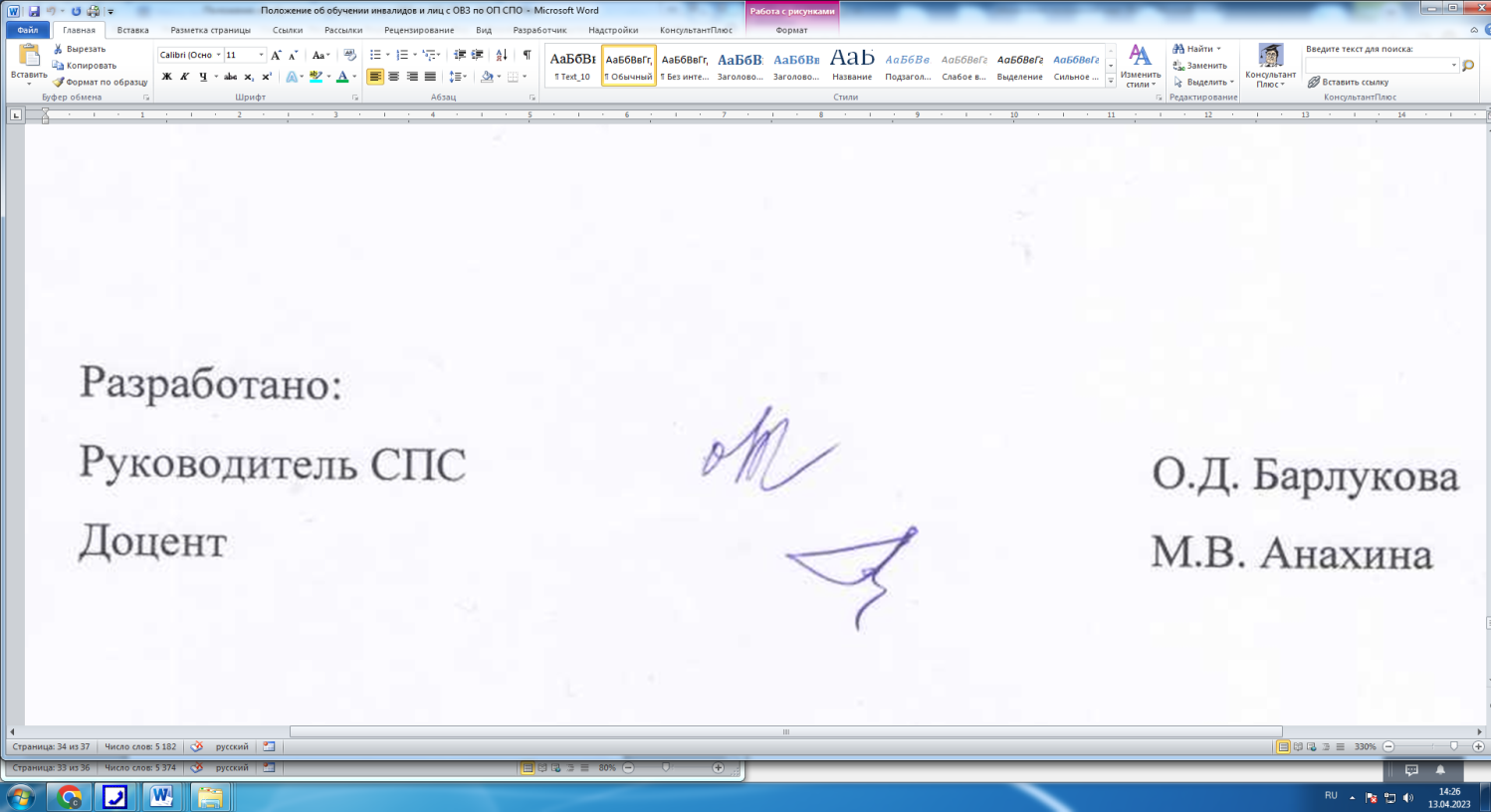 Разработано: Руководитель СПС 						 О.Д. БарлуковаДоцент М.В.							М.В. Анахина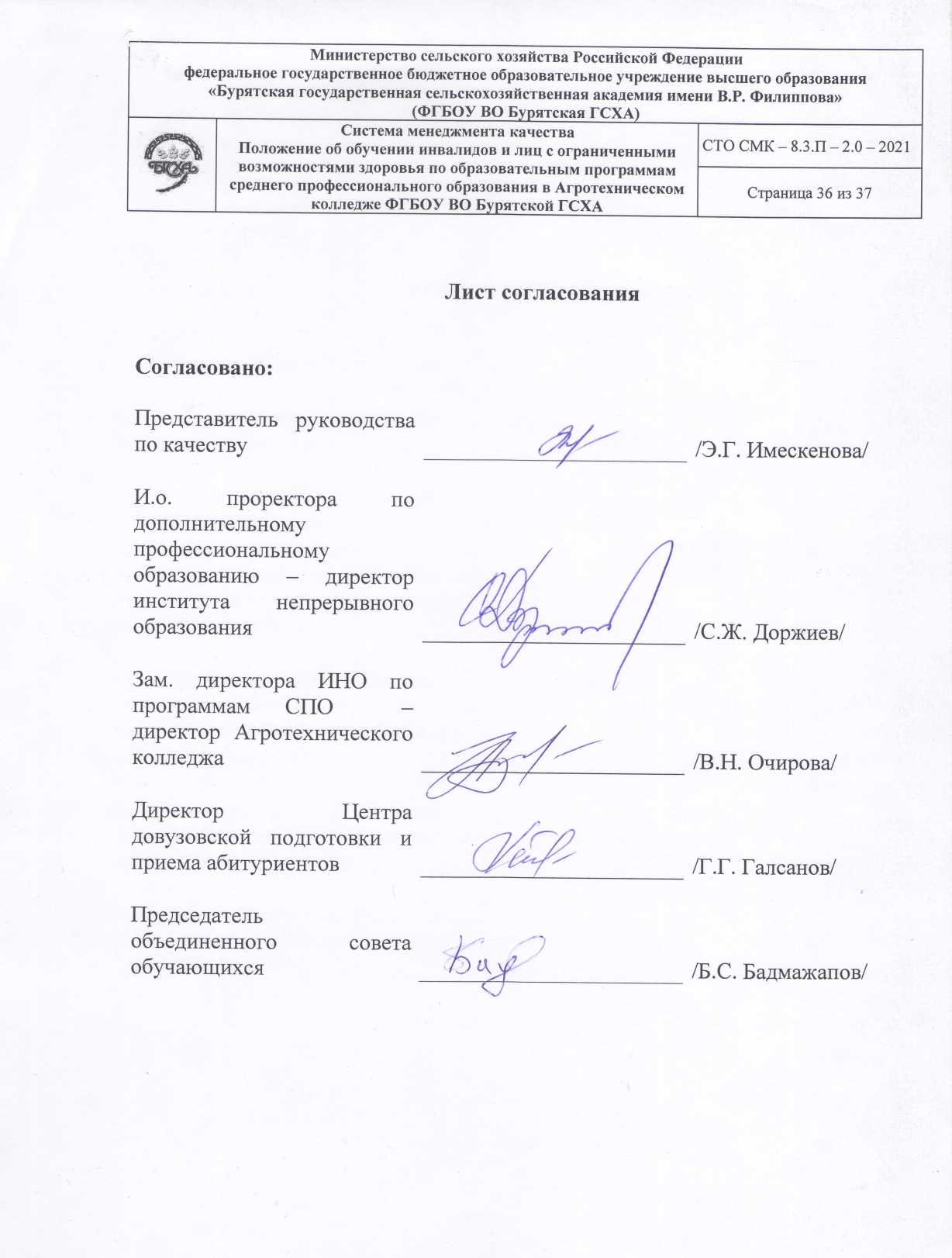 Лист регистрации измененийЛист ознакомленияНомер измененияДата внесения
измененияКем утвержденоПримечаниеДолжностьФИОДатаПодпись